О внесении изменения в постановление администрации муниципального района «Улётовский район» Забайкальского края от 12.02.2020 № 60/н «О создании муниципальной межведомственной рабочей группы по внедрению и реализации целевой модели дополнительного образования детей в муниципальном районе «Улётовский район»В связи с изменением кадрового состава, руководствуясь Положением об администрации муниципального района «Улётовский район» Забайкальского края, утвержденным решением Совета муниципального района «Улётовский район» от 21.04.2017 №380, администрация муниципального района «Улётовский район» Забайкальского края                    п о с т а н о в л я е т:1. Внести в постановление администрации муниципального района «Улётовский район» Забайкальского края от 12.02.2020 № 60/н «О создании муниципальной межведомственной рабочей группы по внедрению и реализации целевой модели дополнительного образования детей в муниципальном районе «Улётовский район» следующее изменение:1.1. приложение 2 изложить в новой редакции, согласно приложения к настоящему постановлению.2. Настоящее постановление опубликовать (обнародовать) на официальном сайте муниципального района «Улётовский район» в информационно-телекоммуникационной сети «Интернет» в разделе «Документы» - «Правовые акты администрации» - https://uletov.75.ru.3. Контроль за исполнением настоящего постановления возложить на заместителя главы муниципального района «Улётовский район» (С.В.Саранину).Глава муниципального района                                                      «Улётовский район»            						 А.И. Синкевич  Приложение к постановлению администрациимуниципального района «Улётовский район» от «___» октября 2022 года  №_____/нСОСТАВмуниципальной рабочей группы по внедрению и реализации Целевой модели дополнительного образования детей в муниципальном районе «Улётовский район»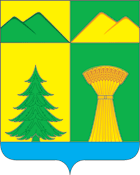 АДМИНИСТРАЦИЯ МУНИЦИПАЛЬНОГО РАЙОНА«УЛЁТОВСКИЙ РАЙОН»ЗАБАЙКАЛЬСКОГО КРАЯПОСТАНОВЛЕНИЕАДМИНИСТРАЦИЯ МУНИЦИПАЛЬНОГО РАЙОНА«УЛЁТОВСКИЙ РАЙОН»ЗАБАЙКАЛЬСКОГО КРАЯПОСТАНОВЛЕНИЕАДМИНИСТРАЦИЯ МУНИЦИПАЛЬНОГО РАЙОНА«УЛЁТОВСКИЙ РАЙОН»ЗАБАЙКАЛЬСКОГО КРАЯПОСТАНОВЛЕНИЕАДМИНИСТРАЦИЯ МУНИЦИПАЛЬНОГО РАЙОНА«УЛЁТОВСКИЙ РАЙОН»ЗАБАЙКАЛЬСКОГО КРАЯПОСТАНОВЛЕНИЕ«       » октября 2022 года«       » октября 2022 года№ ____/нс.Улёты№ФИОДолжность1.Саранина Светлана Викторовна- заместитель главы муниципального района «Улётовский район», руководитель рабочей группы;2.Жапова Татьяна Николаевна- начальник отдела образования и социальной политики администрации муниципального района «Улётовский район», заместитель руководителя рабочей группы;3.Капустина Валентина Андреевна- ведущий специалист отдела образования и социальной политики администрации муниципального района «Улётовский район», секретарь рабочей группы.Члены рабочей группы:Члены рабочей группы:Члены рабочей группы:4.Осипова Наталья Владимировна- председатель Комитета по финансам администрации муниципального района «Улётовский район»;5.Жапов Роман Николаевич- консультант отдела образования и социальной политики администрации муниципального района «Улётовский район»